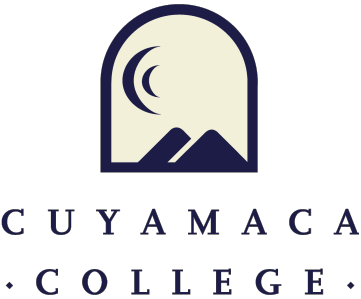 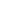 FALL 2021Instruction Program ReviewAnnual UpdateNOTE THAT ALL PROGRAM REVIEWS MUST BE SUBMITTED ONLINE VIA SURVEYMONKEY.THIS FORM IS PROVIDED FOR RESPONSE DRAFTING AND PLANNING PURPOSES ONLY.EMAILS WITH THE LINK TO EACH PROGRAM’S ONLINE MODULE WILL BE PROVIDED IN FALL 2021.IF YOU HAVE QUESTIONS ABOUT THE SURVEYMONKEY PROGRAM REVIEW MODULE, PLEASE CONTACT THE INSTITUTIONAL EFFECTIVENESS, SUCCESS, AND EQUITY OFFICE AT (619) 660-4380 brianna.hays@gcccd.edu.Program Overview and UpdateI.1	Department(s) Reviewed:I.2	Lead Author:I.3	Collaborator(s) {list any person that participated in the preparation of this report}:I.4	Dean/Manager(s):	 Initial Collaboration Date with Manager/Dean:I.5	Program Update (Required): Please summarize the changes, additions, and achievements have occurred in your program since the last program review. You can access 2021 program reviews on the program review webpage.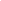 Assessment and Student AchievementStudent and Program Learning Outcome AssessmentFor assistance with SLOs, please contact SLO Coordinator Tania Jabour at tania.jabour@gcccd.edu. For assistance with TracDat, please contact Madison Harding at madison.harding@gcccd.edu.Additional resources are provided on the Learning Outcomes and Assessment webpageII.A.1 	Describe the progress your program has made in your 4-year assessment cycle. Include any assessment results your department has found and changes you have made as a result. If your assessment plan has changed, please upload this new plan as well.Assessment Plan UploadStudent AchievementStudent characteristics and achievement data (both college-wide and by discipline) can be located on the program review data webpage.II.B.1	What progress has been made in your program to address the institutional goals set around student success and equity? {2019 Equity Plan} If qualitative or quantitative data is available, please summarize any findings.II.B.2	In light of the goals set in your program review, what are your plans to improve equitable student outcomes (success, retention, persistence, graduation, etc.) in the coming year?  III.B.3	What did your program learn from the transition to remote teaching and operations over the past year? How can this be used to improve the student experience in the future?III.B.4	Is your program a career education program (e.g., does it prepare students to directly enter the workforce)?	☐ Yes [Go to III.B.5]  	☐ No [Skip to Section C]III.B5	Please share your observations about the employment rate for your program over the past several years.III.B6	What  is the institution-set standard for your program’s employment rate? The institution set standard is what you would consider the lowest acceptable employment rate for your program (or “floor”).III.B7	What would you like your program’s employment rate to be, ideally (stretch goal)?Distance Education Course Success (If Applicable)Does your department offer classes that are approved distance education courses excluding emergency remote teaching in 2020-21 (classes that would have been taught in person if not for the pandemic)?Yes ☐ No (if not go to Section III)For distance education teaching and learning resources, please visit the Cuyamaca College Teaching Online webpage.II.C.1	If there were differences in success rates for distance education (online) versus in-person sections of program courses in your last comprehensive program review, what has the department done to address these disparities?  If online and in-person sections had comparable success rates, please describe what the program did to achieve that.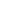 Previous Goals: UpdateFor each of your program’s goals (as noted in your Spring 2021 program review annual update), please provide a goal status update and, if applicable, the results of these actions. For a list of active goals as of Spring 2020, visit the program review website to access the Program Review Goals Annual Report. Goal 1:Goal 1:Link to College Strategic Goal (Which College Strategic Goal does this department goal most directly support? (Check only one){    }   Basic Skills Acceleration{    }   Guided Student Pathways{    }   Student Validation & Engagement{    }   Organizational HealthGoal StatusGoal StatusIn Progress - will carry this goal forward into next year Completed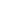 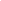 Not Started DeletedIf Deleted Or Completed:Please describe the results or explain the reason for deletion/completion of the goal:If Continuing (Not Started or In Progress):5.	Action Steps for the Next Year: If you are requesting resources in order to achieve this goal, please list them below as action steps and specify the type of request (e.g., submit technology request for new laptop computers).[Repeat as needed up to 4 goals]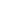 New GoalsIf your program is proposing any new goals for the remainder of your program review cycle (up to your next Comprehensive Program Review), please state the new goal(s), summarize key action steps for the next year, and describe your plan to evaluate the outcomes/results of these actions.New Goal 1:New Goal 1:Link to College Strategic Goal (Which College Strategic Goal does this department goal most directly support? (Check only one)Basic Skills Acceleration Guided Student Pathways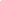 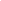 Student Validation and Engagement Organizational HealthPlease describe how this goal advances the college strategic goal identified above.Please indicate how this goal was informed by SLO assessment results, PLO assessment results, student achievement data, or other qualitative or quantitative data (from any source):Action Steps for this Year: If you are requesting resources in order to achieve this goal, please list them below as action steps and specify the type of request (e.g., submit technology request for new computer hardware).How will this goal be evaluated?(Repeat as needed up to 4 goals)RESOURCES NEEDED TO ACHIEVE PROGRAM GOALSFaculty Resource NeedsContact Person: Alicia Munoz (alicia.munoz@gcccd.edu) Link to Faculty Position Request Form- One form must be submitted for each requestPlease submit an electronic Faculty Position Request Form for each position your department is requesting. A copy of the request form is posted to the Program Review webpage (under the Staffing Request Information menu) for planning purposes.Classified Staff Resource NeedsContact Person: Jessica Robinson (jessica.robinson@gcccd.edu) Link to Classified Position Request Form- One form must be submitted for each requestPlease submit an electronic Classified Position Request Form for each position your department is requesting. A copy of the request form is posted to the Program Review webpage (under the Staffing Request Information menu) for planning purposes.Technology Resource NeedsContact Person:  Jodi Reed (jodi.reed@gcccd.edu)Link to Technology Request Form- One form must be submitted for each requestSupplies, Equipment & Other Resource NeedsContact Person:  Nicole Salgado (nicole.salgado@gcccd.edu)Link to Supplies, Equipment & Other Resources Request Form-One form must be submitted for each requestFacilities Resource NeedsContact Person: Francisco Gonzales (francisco.gonzalez@gcccd.edu) Link to Facilities Request Form- one form must be submitted for each request